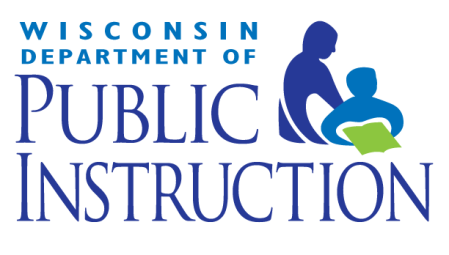 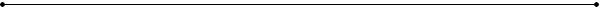 PI-1202 Fall Staff Report All Staff File2012-2013 School YearInstructions and Data Definitions2013 VersionTABLE OF CONTENTSDATA Disclaimer	3School staff and salary data overview	 4Staff File information	4staff file record layout	5-7sUPPORTING CODE TABLES	2013 Positions 	8-9   	Position Type 	9	2013 Area of Assignments	10-15	High/Low Grade Level	15	Agency Type	16	Highest Educational Degree Received	16	Race/Ethnicity	16	Staff Category	17	Grade Level	17	Gender	17Contact Information	18DATA DISCLAIMERIntegrity of Data Disseminated in an Electronic Medium Disclaimer - Data Limitations Revised: November 2008The Department of Public Instruction (DPI) has made a reasonable effort to ensure that the attached data/records are up-to-date, accurate, complete, and comprehensive at the time of disclosure.  These records reflect data as reported to this agency by the educational community we serve for the reporting period indicated.  These records are a true and accurate representation of the data on file at the DPI.  Authenticated information is accurate only as of the time of validation and verification.  The DPI is not responsible for data that is misinterpreted or altered in any way.  Derived conclusions and analyses generated from this data are not to be considered attributable to the DPI.  Willful intent to alter and intentional tampering with public records is punishable under s. 946.72, Wis. Stats.  Offenses against computer data and programs are punishable under s. 943.70 (2), Wis. Stats. SCHOOL STAFF AND SALARY DATA OVERVIEWStaff data is collected annually as of the third Friday in September on the PI-1202 Fall Staff report. All School Staff and Salary data contained in the following report has been submitted to the Department of Public Instruction by the school districts. On submittal districts approve the data as correct. The Department does not audit this data. If anomalies are found, please contact the district directly. For corrections which arrive after the Department has published the following reports, the Department maintains a Data Errata page which can be found at:      http://lbstat.dpi.wi.gov/lbstat_errata_pageSchool Staff and Salary data corrections will be located under the STAFF heading. This file is provided on request as a comprehensive record of all staff reported working in the Wisconsin PK-12 Public School System during the regular school year.  All public education agencies are included (public districts, Cooperative Educational Service Agencies, State educational facilities, County Children with Educational Disabilities Board Agencies/Schools, and charter schools).Each record represents one assignment.  Staff persons may have more than one assignment, but can be uniquely identified by ID number. Salary and Fringe (Employee Benefit) information is duplicated if they have more than one assignment.STAFF FILE INFORMATIONSTAFF FILE RECORD LAYOUT (record length 558 characters)SUPPORTING CODE TABLESTable:  2013 Positions (sorted numerically)Table:  Position Type  Table:  2013 Area of Assignment (sorted numerically)Table:  Low/High Grade LevelTable:  Agency TypeTable:  Highest Educational Degree ReceivedTable:  Race/EthnicityTable:  Staff CategoryTable:  Grade Level Table:  GenderCONTACT INFORMATIONIf you have any questions or problems contact:Wisconsin Department of Public InstructionDivision for Libraries, Technology, & Community LearningData Management and Reporting TeamThe Data Management and Reporting team manages the data of Department of Public Instruction and maintains a Professional Library. Our mission is to provide accurate information about children, schools, school districts, public libraries and education.Data Management and Reporting
GEF 3 Building
125 South Webster Street
P.O. Box 7841
Madison, WI 53707-7841

Education Statistics Helpline:  608-267-3166Fax:  608-266-2529Email:  dpistats@dpi.wi.govHours of operation: 8 a.m. to 4 p.m. Monday through Friday.Title:PI-1202 Fall Staff Report All Staff FileStaff Executable:13staff.exe is about 102M in size and is compressed (it is in a self-extracting zipped file).  It is stored on the staff website at: http://lbstat.dpi.wi.gov/lbstat_newasrFile Name:13STAFF.txt is created from the executable.File information:13STAFF.txt is in ASCII text, fixed-column format, and is neither compressed nor sorted.Reporting Year:2012-2013 School YearPoint in Time Collection:  Third Friday in SeptemberCollection Instrument:PI-1202 Fall Web ApplicationData Pulled Date:April 2nd, 2013Record Length:558 CharactersData Element NameStart PositionLengthCharacter (C)or Numeric (N)Definition / CommentsID Number19NStaff persons may have more than one assignment, but can be uniquely identified by ID number.Last Name1020CFirst Name3016CFile Number466CGender521CA code indicating the gender of the staff person.  Race/Ethnicity531CA code corresponding to the Race/Ethnicity Aggregate Reporting Category with which the staff person identifies. For more information see the following link: http://lbstat.dpi.wi.gov/lbstat_dataracBirth Year544CThe four-digit year in which the staff person was born.Highest Degree Code581CA code indicating the highest degree of higher learning attained by the staff person regardless of qualifications used on the job.Filler594CYear and Session635CThis is the four-digit year that this report represents.  For example, school year 2012-2013 = 2013. Session will always be R for regular school year.Days of Contract683N(999)The number of days the individual is contracted to work for the hiring agency.Filler711CLocal Experience in Education723N(99.9)The number of years this person has been employed by this agency, to the nearest half yearTotal Experience in Education 753N(99.9)The number of years this person has been employed by any education agency, to the nearest half yearTotal Salary787NThis is the total salary for ALL positions held by a staff member within the Hire Agency.Salary is not prorated by position /assignment FTE and therefore is duplicated if they have more than one assignment.Total Fringe / Employee Benefits 857NThis is the total employee benefits for ALL positions held by a staff member within the Hire Agency.Total Fringe is not prorated by the position /assignment FTE and therefore is duplicated if they have more than one assignment. Information represents the sum of all Code 200 employee benefits as described in the Wisconsin Uniformed Financial Accounting Record (WUFAR) Handbook page 57, Code 200 EMPLOYEE BENEFITS located at: http://sfs.dpi.wi.gov/files/sfs/pdf/wufar_final.pdfThese include:210 Retirement 220 Social Security230 Life Insurance240 Health Insurance250 Other Employee Insurance – for example Worker's Compensation 290 Other Employee Benefits – for example College Credit Reimbursement Filler9212CStaff Category Code1041CSee the Staff Category table.  Page 17.Filler1052CHire Agency Code1074CThis is the four-digit code that has been assigned by the Wisconsin Department of Public Instruction (DPI) to the agency responsible for completing this report.Agency of Work Location Code1114CThe four-digit code that has been assigned by the DPI for all agencies.  This data element is collected for each assignment, and is the LEA code of the agency where a particular assignment is performed.  If for example, a teacher is employed by a CESA but has an assignment at a school district, this is the school district’s LEA code.Agency Type of the Hire Agency Code1152CSee Agency Type table. Page 16.School of Work Location Code1174CThis is the four-digit code assigned by DPI for the location within the LEA where the assignment is performed.  Position Code1212CThis is a code that indicates the employee’s classification in the working agency. See the Positions table.  Pages 8-9.Area of Assignment Code1234CThis is a code that indicates the type of assignment being performed for the working agency.  See the Assignment table.  Pages 10-15.Low Grade Served1272CIndicate the low grade level for which this assignment is performed.  This data represent the grade levels of the assignment being taught, not the grade levels of the students.High Grade Served1292CIndicate the high grade levels for which this assignment is performed.  This data represent the grade levels of the assignment being taught, not the grade levels of the students.Low Grade Sort Code1312CHigh Grade Sort Code1332CBilingual Indicator (Y or N)1351CIndicates if this employee teaches in a state or locally funded bilingual education program.Assignment FTE (Full Time Equivalency) 1363NFull-time equivalency value at the position, assignment and school of work location level. Expressed as a whole number.  The Total Staff FTE would be the sum of all FTE values for a staff ID number within the Hire agency.Filler13914CAgency Name of Work Location15330CName of the agency of work location.School Name18330CName of the school of work locationGrade Level2131CSee Grade Level table. Page 17.CESA Number 2142CCESA associated with the Work AgencyCounty Number2162CWork agency county number.County Name21830CWork agency county name.Agency Type of the Work Agency2482CSee Agency Type table. Page 16.School Mailing Address Line 125030CSchool Mailing Address Line 228030CSchool Mailing Address Line 3 31030CBlank – no longer supported.School Shipping Address Line 134030CSchool Shipping Address Line 237030CSchool Shipping Address Line 340030CBlank – no longer supported.Mail City Name43017CMail State4472CMail Zip Code (99999‑9999)44910CShip City Name45917CShip State Code4762CShip Zip Code (99999‑9999)47810CTelephone Number48812CFiller5006CAdministrator's Name50630CFormer Last Name53620CFormer last name of staff person. Optional.Long Term Substitute 5561CAnswers the question; is this assignment being performed by a long-term substitute?  Y = A long-term substitute is an individual who is assigned as a substitute and who is working more than 20 consecutive days in the same assignment.Subcontracted individual through a contracted agency5571CYes or No is the response to the question “Is this assignment being performed by a subcontracted individual?  This question is asked for all position/assignment combinations with the exception of staff with an assignment type code of 2 (Short-Term Substitute/Extra Curricular Activities). This question should be answered yes if the assignment being performed is done by an individual who is not an employee of the hiring LEA but is employed by a private agency subcontracted to provide direct services to students.CodePosition DescriptionPosition TypeAdditional Description Information05District AdministratorA06Assistant District AdministratorA08Business ManagerAHas primary budget and fiscal responsibility in the school district.09Subject CoordinatorLCoordinates curriculum for a designated subject area, but does not supervise licensed staff.  Department Head is normally an individual at school level; whereas, Subject and Program Coordinators are usually at a district level.10Director of Instruction/Program SupervisorAThis may include supervision of licensed staff.17Reading SpecialistL18Department HeadLDepartment Head is normally an individual at school level; whereas, Subject and Program Coordinators are usually at a district level.19Teacher in ChargeLA non-supervisory school-level designated contact, in lieu of an on-site principal or other administrator.43Short Term Substitute TeacherL50School Social WorkerL51PrincipalA52Assistant PrincipalA53TeacherL54Guidance CounselorL55School PsychologistL59School Physical TherapyL62Educational InterpreterL63School Occupational TherapyL64Program CoordinatorLProvides coordination and support to all staff regarding their specific area and does not supervise licensed staff.  For special education, includes program support teachers and diagnostic teachers.  Usually at a district level; not a school level.75School NurseLDistrict hired Registered Nurse or contracted RN provided.79Director of Human Relations/Multicultural Education/EquityASupervises professional staff. Use position 64 with assignment 0028 for a non-supervisory position.80Director of Special Education and/or Pupil ServicesA83Assistant Director of Special EducationA84Speech/Language PathologistL85School AudiologistL86LibrarianLResponsibilities similar to Library Media Specialist (position 87), but limited mainly to printed materials.87Library Media SpecialistLPerson responsible for all library media services at the building level, including the school library media center, instructional materials and equipment of all types, information skills instruction, and access to information in all formats.88Instructional Technology IntegratorLTeacher who integrates technology into curriculum. Person responsible will work and collaborate with teachers to facilitate the integration of educational technology into the curriculum through teaching and learning activities.90Central Office AdministratorA91Library Media SupervisorASimilar to Library Media Coordinator (position 64, assignment 0020), but responsibilities include supervision and evaluation of professional library media staff.92District Instructional Technology CoordinatorAResponsible for educational leadership in the direction and coordination of instructional technology program; including supervision and evaluation of professional technology staff.97Program AideS98Other Support StaffS99Other Professional Staff in a Non-educational roleSProvide title of assignment if reported with area 0000.CodeDescriptionAAdministrativeLLicensedSSupportCodeAssignment/Area DescriptionAdditional Description Information0000No Description Beyond Position0001Non-Teaching TimeThis is for time that is considered part of the teacher's regular contract which includes (but not limited to) prep time, study hall, lunch room/recess monitoring, and time specifically designated for grant writing.0002Academic Support- TeachersAcademic support for teachers.0003MentorThis is an assignment where an experienced educator is providing support and assistance to an initial educator (in a non-supervisory capacity).0008School to Work0009Dean of StudentsA non-administrative position with discipline/attendance responsibilities.  Use position code 51 for an administrative position.0010Local Vocational Education Coordination0012Title I Coordinator or Title I Program AideWhen used with position 10 or 64 - coordinator.  When used with position 97 - program aide.0013At-Risk Coordination0014Gifted and Talented0015Home-School Coordination0016Indian Home-School Coordination0017Title IX Coordination0018Section 504 Coordination0019Pupil Non-Discrimination CoordinationPerson designated to receive complaints regarding discrimination under sec. 118.13, Wis. Stats., and ch. PI 9, Wis. Admin. Code, and coordinate district compliance with and reporting for this section.0020Library Media CoordinationPerson responsible for agency wide direction and coordination of the library media programs in all the buildings.0021AODA Coordination0022Education for Employment Coordination0023Bilingual/English as a Second Language Coordination0024Health Education Coordination0025School Safety Coordination0026Human Growth and Development Coordination0027School Age Parent Coordination0028Human Relations/Multicultural Education/Equity Coordination0029Counseling/Guidance Coordination0030SAGE CoordinationA person involved with coordinating, facilitating or administering a program created under s.118.43, Wis. Stats.0050Elementary - All Subjects0100Human Resources Staff MembersAll Human Resources staff. HR Director should be reported with position 90. The following examples should be reported with position 99, benefits manager, employment manager, labor relations negotiator, payroll supervisor.0150Standards and Assessment StaffThis is an assignment where individuals work on standards, development, assessment and help administer tests such as the Wisconsin Knowledge and Concepts exams, the Third Grade Reading exam, etc.0200Agriculture0210Family and Consumer Education (FCE)0211FCE/Children Services0213FCE/Food Service0215FCE/Family and Community Services0216Family and Consumer Services (HERO)0220Technology Education0235Trade Specialist0250Business Education0260Shorthand0265Keyboarding0281Business and Office - Vocational0285Marketing Education - Vocational0291Technology Related Occupations0292Technology Occupations/Manufacturing0293Technology Occupations/Communications0295Technology Occupations/Transportation0299Technology Occupations/Construction0300English0310Journalism0312Title I - Reading0316Reading0320Speech (Academic)0325Theater0348American Sign Language0349Chinese0350Latin0355French0360Italian0365Spanish0370German0375Japanese0380Polish0385Russian0390Other Foreign Languages0395English as a Second Language0400Mathematics0404Computer Literacy0405Computer Science0412Title I - Mathematics0450Driver Education0455Safety Education0506Music (Instrumental)0511Music (Choral) (grades 6-12 only)0515Music (General)0530Physical Education0535Recreation0536Dance0550Art0605Biology/Life Science0610Chemistry0615Resource Management (Environmental Education)0620General Science0625Physics0627Astronomy0635Earth Science0636Geology0637Physical Science0701Social Studies (Fusion Course)0702Anthropology0705Civics (Citizenship)0710Economics0711Women's Studies0712Ethnic Studies0715Geography0720International Studies0725History0730Philosophy0735Political Science0740Psychology0745Sociology0750Social Problems0755Religious Studies0800Cross Categorical0805Hearing Impairment0808Early Childhood Special Education0810Cognitive Disability0811Learning Disabilities0812Occupational Therapy0815Orthopedic Impairment0817Physical Therapy0818Autism0820Speech/Language Impairment0825Visual Impairment0826Orientation and Mobility0830Emotional Behavioral Disability0832Other Health Impairment0840Special Education Hospital Program0841Special Education Homebound ProgramNot used for neutral site teaching positions.0860Adaptive Physical Education0861Music - Special Education0862Art - Special Education0869Vocational/Transition - Special Education0871Assistive Technology Specialist0875IEP Coordinator0880Special Education Bus Aide0883Special Education Aide0884Educational Interpreter - Hearing Impairment0885Assistant0886Assistant0888Therapist0889Special Education0890Special Education Early Childhood Aide0907Teacher's Aide0908IMC/Instructional Technology Aide0910Health0911Health Occupations - Vocational0925Indian Language and Culture Aide0926Indian Language0927Indian History and Culture0930Career Education0932School Age Parent Program0933Homebound Instruction0935At-Risk Tutor0940Academic Support - Non-Special Education Pupils0960Computer SupportNon-instructional, perform tasks related to the maintenance and operation of networks, computer applications, hardware and software. Position 99-dir of tech services/network admin/systems supervisor, etc. Position 98-helpdesk staff, computer tech.0965Health Room Aide/AssistantProvides First Aid, administers medication under supervision/direction of Principal and School Nurse0970Intern1000Regular Education8000Special Education9016Director of Food Service9067Bus Driver9068Clerical/Support Staff9069Executive Assistant/Support SupervisionA professional position that supervises non-licensed staff.  One title might be Executive Secretary.9072Plant Maintenance and Operation PersonnelReport with position 99 if supervisor/coordinator of buildings, grounds, and custodial.  Report with 98 if janitorial staff, grounds keepers, etc.9073Cafeteria WorkerIncludes cooks, servers, dishwashers, etc.9077Athletic CoachNon-teaching position, usually extracurricular.  License not required.9078Advisor to Student ClubAdvisor to student clubs includes cheerleading coaches.9089Business Office Professional StaffNot part of licensed, administrative or instructional staff.  Does not have primary budget or fiscal responsibilities in the school district. Includes bookkeepers, accountants, comptroller, budget analyst, etc.9091Director of AquaticsNo teaching involved; oversees scheduling of pool, etc.9092Director of Transportation9093Director of Athletics9094Director of Public Relations9095Recreation Department9096Research9110Attorney9120Lobbyist/Legislative Liaison9130Director of Research9140Grant Writer/Coordinator9150Community Services StaffIncludes community ed director, community recreation, etc.9160Before and After School Supervisor/Coordinator and StaffIncludes all staff that work in before or after school programs; not to include advisors to students clubs.9170School Safety CoordinationIncludes coordinator of safety and health, coordinator of security, etc. Replaces 64-0025.9180Professional Development Coordinator/InstructorThis individual works with teachers for their professional development, example, PDP Reviewer, Staff Development Specialist9190Distance Learning Staff (non-instructional)Staff who facilitate/coordinate the actual site but do not have contact with students in instructional setting.9200Executive Director of a Charter School9883Substitute Special Education Aide onlyCodeDescriptionK33-year-old KindergartenK44-year-old KindergartenPKPre-KindergartenKGKindergarten01First Grade02Second Grade03Third Grade04Fourth Grade05Fifth Grade06Sixth Grade07Seventh Grade08Eighth Grade09Ninth Grade10Tenth Grade11Eleventh Grade12Twelfth GradeCodeDescription00County Children w/Disabilities Education Board (CDEB)01Cooperative Educational Service Agency (CESA)03Wisconsin Public School District04Wisconsin Public School05State Agencies09County Children w/Disabilities Education Board School10State Facility49Non District Sponsored Charter Schools4CCharter schools serving multiple districts (3c schools)CodeDescription2High School diploma3Associate degree4Bachelor's degree5Master's degree66-year Specialist's degree7Doctorate8OtherCodeDescriptionAAsianBBlack or African AmericanHHispanic/LatinoIAmerican Indian or Alaska NativePNative Hawaiian or Other Pacific IslanderTTwo or More RacesWWhiteCodeDescription0Professional-Special Education1Professional-Regular Education2Short-Term Substitute/Extra Curricular Activities3Support-Regular Education4Support-Special EducationCodeDescription3High School4Junior High School5Middle School6Elementary School7Combined Elementary/Secondary SchoolCodeDescriptionFFemaleMMale